Czwartek: GDZIE MIESZKAM?Temat dnia: Kraj, w którym mieszkam- Polska1.  Na początek zapraszamy Was do obejrzenia filmu o symbolach narodowych:https://www.youtube.com/watch?v=xQk8p7XY23A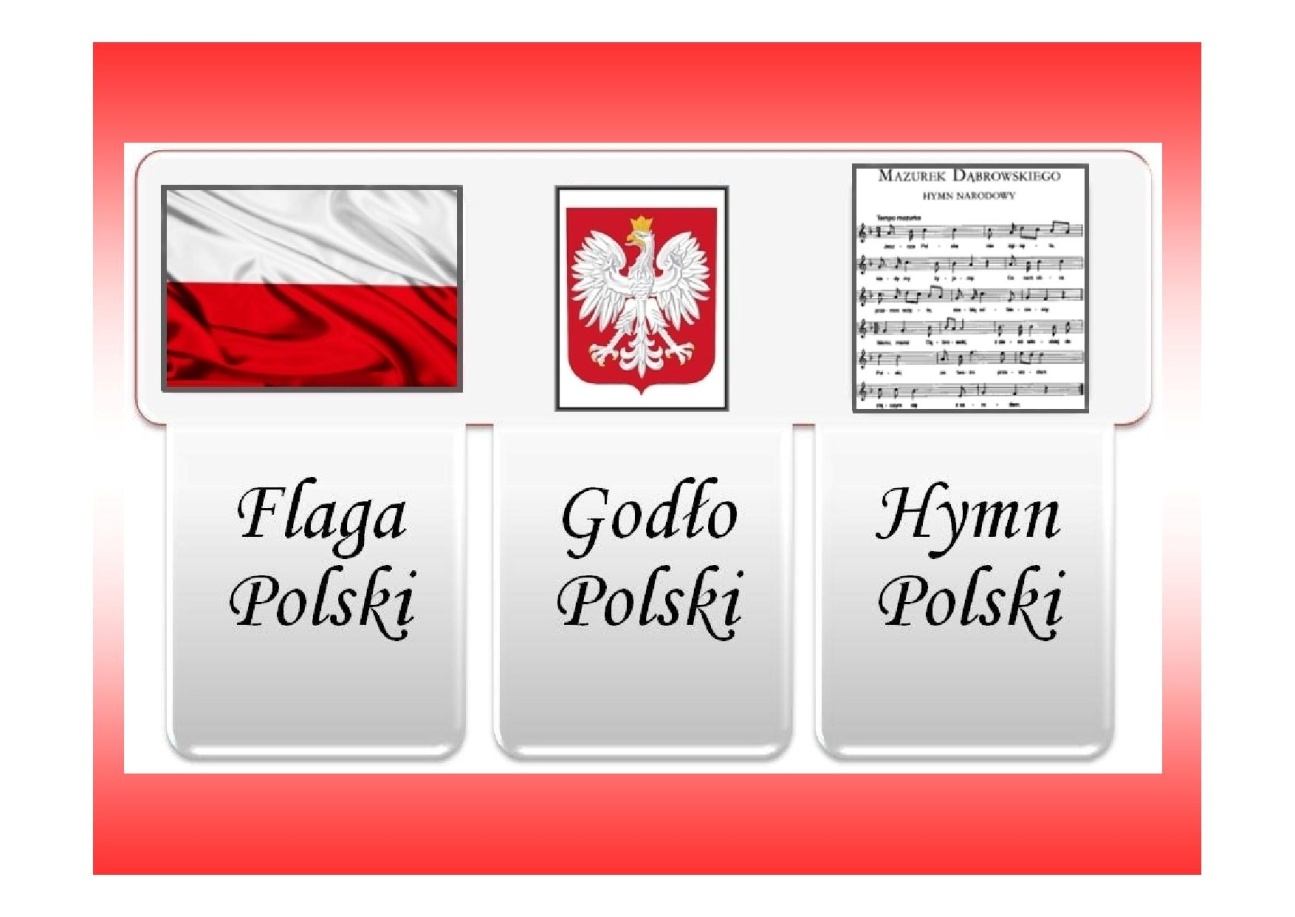 Znacie już symbole narodowe? Podzielcie teraz te wyrazy na sylaby i policzcie ile sylab zawiera każde z tych słów.Odpowiedzcie na pytania:Jaki ptak znajduje się w godle Polski?Jakie miasto zostało pierwszą stolicą Polski?Jakie barwy ma flaga Polski?Co oznaczają te barwy?Kiedy jest śpiewany hymn?Jak należy się zachować podczas śpiewania hymnu?2.  „Jesteśmy Polką i Polakiem”- karty pracy „Pięciolatek- Razem poznajemy świat” cz.4, str. 10.3.  „ Jestem Polakiem”- piosenka. Posłuchajcie piosenki i spróbujcie zaśpiewać.https://www.youtube.com/watch?v=plug6OIrxRMRef: Jesteśmy Polką i Polakiem
Dziewczynką fajną i chłopakiem
Kochamy Polskę z całych sił
Chcemy byś również kochał ją i ty
I ty

Ciuchcia na dworcu czeka
Dziś wszystkie dzieci pojadą nią by poznać kraj                
Ciuchcia pomknie daleko
I przygód wiele na pewno w drodze spotka nas

Ref: Jesteśmy Polką i Polakiem…

Pierwsze jest Zakopane
Miejsce wspaniała
Gdzie góry i górale są
Kraków to miasto stare
W nim piękny Wawel
Obok Wawelu mieszkał smok

Ref: Jesteśmy Polką i Polakiem…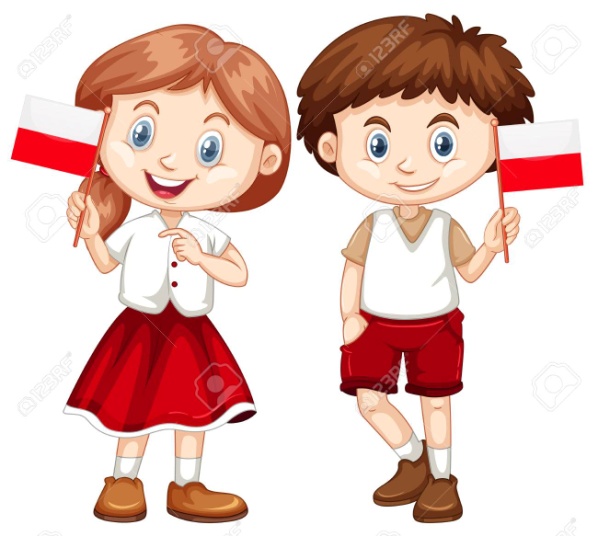 
Teraz to już Warszawa
To ważna sprawa
Bo tu stolica Polski jest
Wisła, Pałac Kultury, Królewski Zamek
I wiele innych, pięknych miejsc

Ref: Jesteśmy Polką i Polakiem…

Toruń z daleka pachnie
Bo słodki zapach pierników kusi mocno nas
Podróż skończymy w Gdański
Stąd szarym morzem można wyruszyć dalej w świat

Ref: Jesteśmy Polką i Polakiem…4.  „Symbole narodowe”- karta pracy „Pięciolatek- Razem poznajemy świat” cz. 4, str. 125.  A teraz przebierzcie się w wygodny strój i zapraszamy do ćwiczeń:https://www.youtube.com/watch?v=WJR6IuHixYkZ okazji świąt majowych zachęcamy Was do wywieszenia flagi, aby w ten sposób uczcić Święto Flagi oraz rocznicę uchwalenia Konstytucji 3 maja.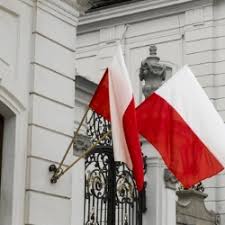 Miłego dnia 
Pani Renia i Pani GabrysiaZadania dla chętnych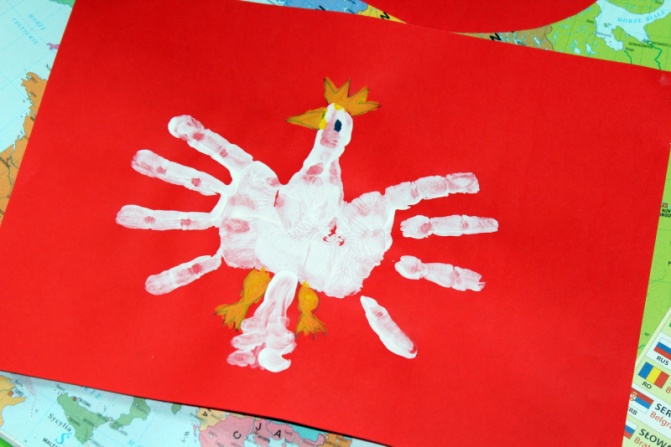 Orzeł biały  - do wykonania tej pracy potrzebne będą: czerwona kartka, farby i dłonie Pomóż Lechowi odnaleźć drogę do orlego gniazda.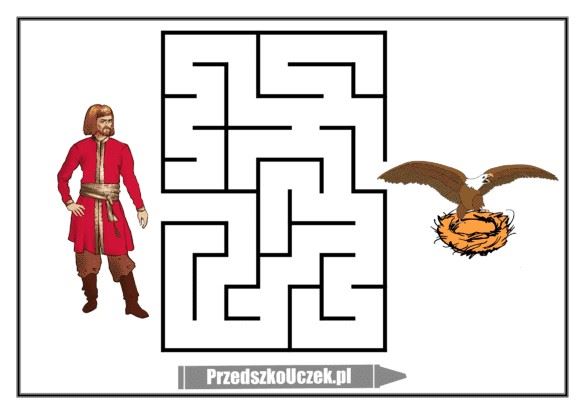 Wypełnij kółka czerwoną plasteliną.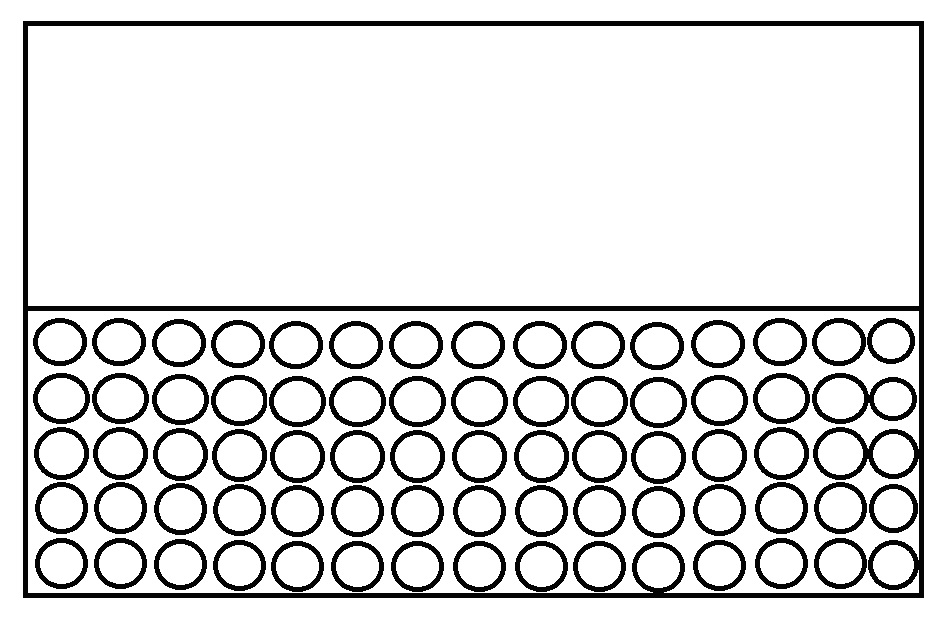 